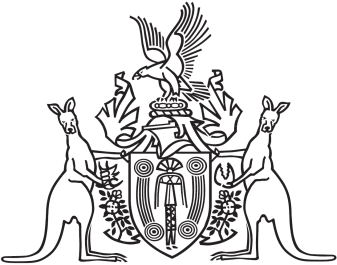 Northern Territory of AustraliaGovernment GazetteISSN-0157-833XNo. S65	15 August 2018Northern Territory of AustraliaArchitects ActNorthern Territory Architects BoardAppointment of MembersI, Natasha Kate Fyles, Attorney-General and Minister for Justice, under section 6(1C) of the Architects Act and with reference to each provision of the Act specified in the Schedule, appoint each person named opposite in the Schedule to be a member of the Northern Territory Architects Board.Dated 14 August 2018N. K. FylesAttorney-General and Minister for JusticeScheduleProvisionPersonsection 6(1A)Rosario Salvatore Antonio Finocchiarosection 6(1A) and (2)Lesley Adam Walkersection 6(1A) and (2)Sarah Jane Williamsonsection 6(1B)Jill Diane Huck